Publicado en Valencia el 23/10/2018 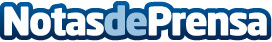 Más de 20 speakers y más de 15 periodistas de los principales medios participarán en Media Startup ValenciaMedia Startups Valencia, el mayor encuentro de startups, emprendedores, medios de comunicación y periodistas, se celebra el próximo martes 30 de octubre en el Edificio EDEM de Marina de Empresas de Valencia y llega de la mano del Ayuntamiento de Valencia y de Lanzadera. El evento congregará a más de 20 speakers y 15 periodistas de los principales medios de comunicación nacionales y locales. La entrada es gratuita, comenzará a las cuatro de la tarde y finalizará en torno a las nueve de la nocheDatos de contacto:Clara Gómez 653 324 073Nota de prensa publicada en: https://www.notasdeprensa.es/mas-de-20-speakers-y-mas-de-15-periodistas-de Categorias: Nacional Comunicación Valencia Emprendedores Eventos http://www.notasdeprensa.es